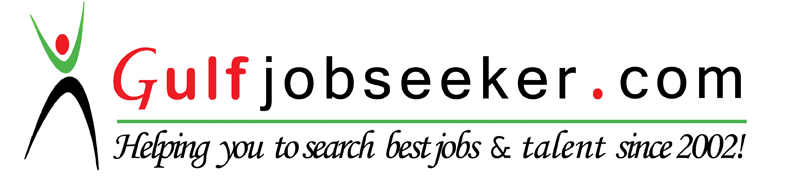 Whats app  Mobile:+971504753686 Gulfjobseeker.com CV No:1568226E-mail: gulfjobseeker@gmail.comPERSONAL INFORMATIONDate of birth	:    06/05/1987		Gender		:    MaleMarital		:    SingleCAREER OBJECTIVEAn incentivized and enthusiastic young man, with sound professional background seeking for an opportunity to join one of the leading organizations in this country and elsewhere in the world. Harmed with intellectual skills to improve his career and help organizations achieve its goals. Proficient in insurance procedures and wealth management, with UAE experience in relevant field.WORKING EXPERIENCECompany	:	Metlife American Life Insurance Company, Duration	:	2014 till datePosition	:	Insurance Agent/ Financial AdvisorRESPONSILBILITY:Helping in promoting and selling of insurance products and services to its customers Giving sound financial advisory services and customer support to the clients regularly Reporting directly and promptly to the Director of insurance policy in the organization Maintaining good relationship and good rapport with existing and prospective clients Promoting insurance brands and needs to have a carefully drawn roadmap for goalsMeeting and exceeding the assigned quota monthly for my territory as the case may bePreparing data inventory with Microsoft excel for daily record of sales in some casesPursuing Business Development tactics aggressively on a daily basis without ceasingDrawing Marketing strategies from time to time, keeping in mind customer preferencesDealing with individuals, families, corporate bodies and large entities consistentlyMaking a cold call to prospects and clients, prior to the time of our first meetingOrganising and arranging for a meeting with newly acquired clients and prospectsPreparing product and sales illustrations to clients as requested after first meetingsGoing out on market surveys to public places at regular intervals within the monthCompany	:	Industrial and general Insurance (IGI), Duration	:	2011-2013Position	:	Insurance PersonnelRESPONSILBILITY:Checking to ensure customers enjoyed services profferedHelping in insurance underwriting process in some casesResponding promptly to customer’s queries, complaints and requestsReceiving customers complaints and proffering necessary solutionsFixing meetings for customers and managers if need beReceiving phone calls and making calls to designated customersGoing on outdoor canvass about insurance productsIndoctrinating new staffs and employees on how to meet customersMaking recommendations upon request by the customersEDUCATIONAL BACKGROUND	Elementary School Certificate						1993-1999High School Certificate							1999-2004	Bsc. Degree Certificate							2006-2012PROFESSIONAL CERTIFICATES AND AWARDS OBTAINED2016			Open2Study Accredited Professional Programs			Certified Financial Planner (CFP)			Open Universities Australia2016			Advanced Learning Interactive Systems Online			Diploma in Human Resources Management			Capernaum 383734 (ALISON) Galway, Ireland2016			Advanced Learning Interactive Systems Online			Certificate in Customers Service Relations			Capernaum 383734 (ALISON) Galway, Ireland2016			Metlife American Life Insurance Company			2nd Runner up Rookie Agent Award Trophy			For A&H ANP in UAE- New Distribution2016			Metlife American Life Insurance Company			2nd Runner up Rookie Agent Award Trophy			For Combined Cases in UAE- New Distribution2015			Metlife American Life Insurance Company			Certificate of Achievement (Decagon Club)2015			Metlife American Life Insurance Company			Certificate of Achievement (Pentagon Club) Twice2015			Metlife American Life Insurance Company			Star of the Month Award of Honour (March & April ‘15)			(E-learning Category)2015 			Metlife American Life Insurance Company			Star of the Month Award of Honour (July & September ‘15)			(New Contacts Category)2015 			Metlife American Life Insurance Company			Star of the Month Award of Honour (October ‘15)			(New Names Category)2015			Metlife Compliance and Ethics Learning CentreCertificate of Completion			(Preventing Fraud in Insurance Industry)2015			Metlife Compliance and Ethics Learning CentreCertificate of Completion			(Global Anti-Money Laundering for Insurance Companies)2015			Metlife Compliance and Ethics Learning CentreCertificate of Completion			(Records Management)2015			Metlife Compliance and Ethics Learning CentreCertificate of Completion			(Anti-Bribery: The Corruption Files)	PROFESSIONAL CERTIFICATES AND AWARDS OBTAINED2015			Metlife Compliance and Ethics Learning CentreCertificate of Completion			(Gift and Gratuities)2013/2014		Akure Business School, Ondo RC2203262			Membership certificate No. AKBS/PE/132012-2013		National Youth Service Corp			Certificate No. A0025256042009-2010		National Association of Osun State Student (NAOSS)			Certificate of merit2012-2013                  National Drug Law Enforcement Agencies (NDLEA)			Certificate of membership/Participation2008			The International Association of Lions Club			Leadership training Certificate of AttendanceTECHNICAL SKILLSSoftware Packages: 	Microsoft Office 					Advanced			Corel Draw						Intermediate			Adobe Photoshop, 					IntermediateProficient in insurance routines and worksVersatile in computer operation with excellent skills Ability to work tirelessly within short period of timeProven ability to achieve goals and objectivesKnowledge of organizing and managing a territoryStrong calculating skills, including internal reportingExcellent verbal and written communication skillsDemonstrated commitment to completing tasks and objectivesAbility to maintain a positive attitude at all timesAbility to work under pressure and meet strict deadlinesA team player, and one who is open to feedback and on-going self developmentHOBBIESMeeting with clientsSwimming, Reading and Writing poetryPlaying musical InstrumentsSolving mathematical problems, brain stormingMaking friends with people from various racesAdventuring and moving around the worldConverses in other languages (French, Hindi, Arabic and other African Dialects)